ПАСПОРТдорожной безопасности образовательного учрежденияМуниципального образовательного учреждения детский сад «Колосок»2016 годОбщие сведения Муниципальное  дошкольное образовательное учреждение  «Колосок»Тип ОУ дошкольное образовательное учреждение  Юридический адрес ОУ:   152430, Ярославская область, Первомайский район, п. Пречистое, ул.Ярославская, д.72аФактический адрес ОУ: 152430, Ярославская область, Первомайский район, п.Пречистое, ул.Ярославская, д.72а Руководители ОУ:Заведующая          Зиминова Галина Ивановна 8 (48549) 2-16-43Старший воспитатель     Зайцева Людмила Николаевна   8 (48549) 2-15-81Ответственные сотрудники муниципального органа  управления образованием    ведущий специалист отдела образования                                                                  Вахрушева Любовь Алексеевна 8 (48549) 2-13-73Ответственные ототдела ГИБДД МР             _________________   _______________________                                                                                          (должность)                                        (фамилия, имя, отчество)                                             _________________   _______________________	                            (должность)                   (фамилия, имя, отчество)                                          _______________________________________                                                                                                                                                                                      (телефон)Ответственные педагоги за мероприятия по профилактикедетского травматизма            Творческая группа педагогов «Безопасность»Соболева Н.Н., Куминова Е.Д, Цепкова Г.В.Количество воспитанников       185Наличие уголка по БДД        раздевалка, фойе____________________                                                                         (если имеется, указать место расположения)Наличие автогородка (площадки) по БДД ____нет___________________Наличие автобуса в ОУ (школьного) или любого другого, предназначенного для перевозки обучающихся (воспитанников)  __________________нет__________________________________________Время  работы  ОУ:  с 7.30 час. до 17.30 час.Телефоны оперативных служб:________2-19-67________________2-12-82________Содержание1. Схема безопасного маршрута детей и родителей (законных представителей)  в МДОУ «Колосок» и обратно. 2.Пути движения транспортных средств к местам разгрузки (погрузки) и рекомендуемые пути передвижения обучающихся.3.  Организация дорожного движения в непосредственной близости от ОУ с размещением соответствующих технических средств, маршруты движения воспитанников.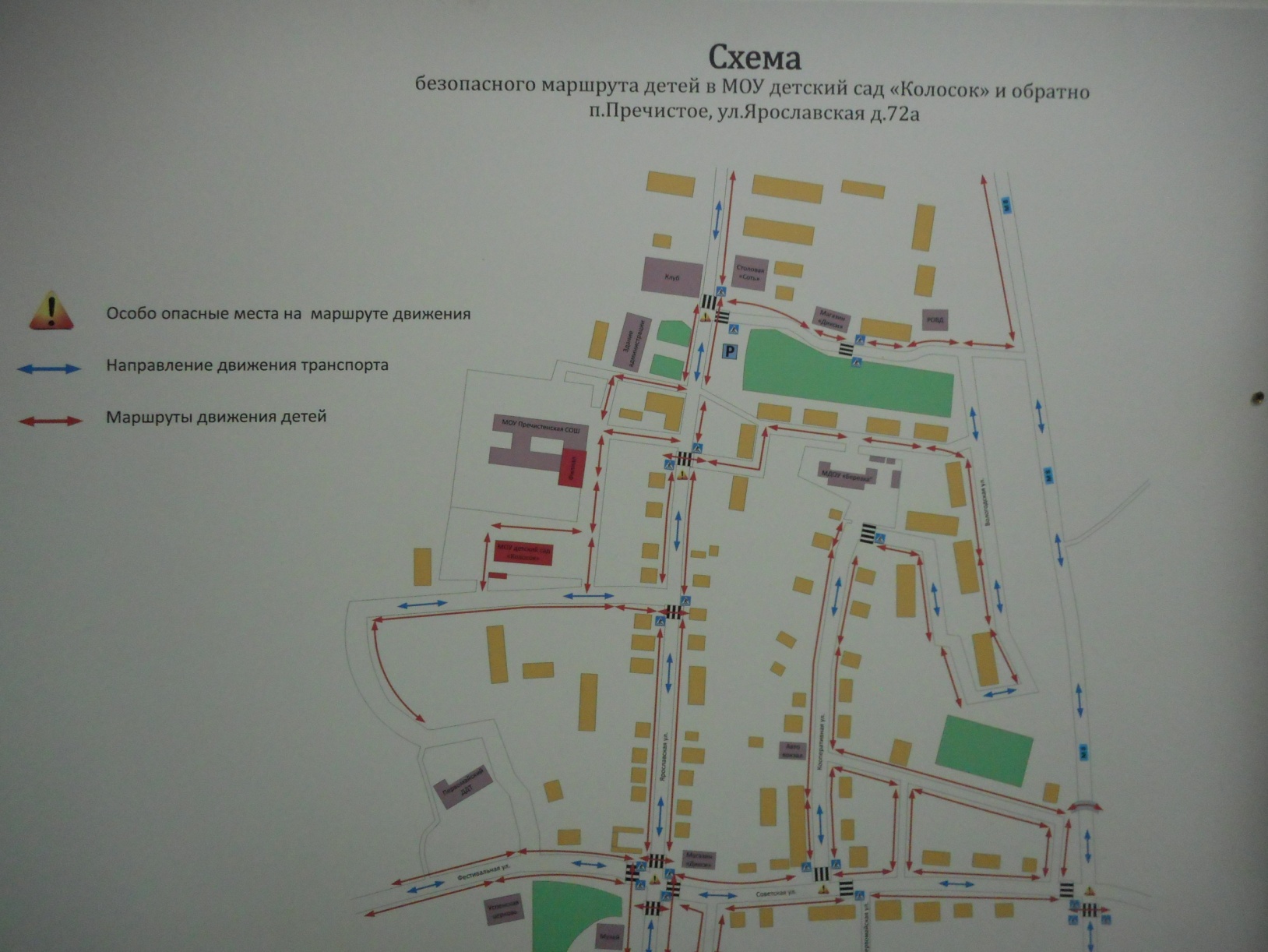 Схема безопасного маршрута детей и родителей (законных представителей) в МДОУ «Колосок» и обратноп. Пречистое, ул. Ярославская, д.72а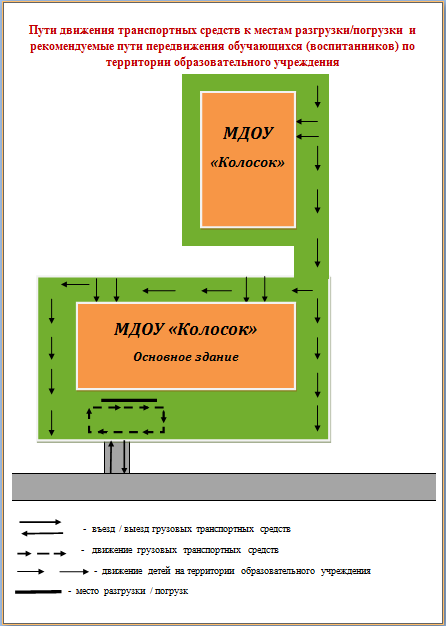 Организация дорожного движения в непосредственной близости от ОУ с размещением соответствующих технических средств, маршруты движения воспитанников.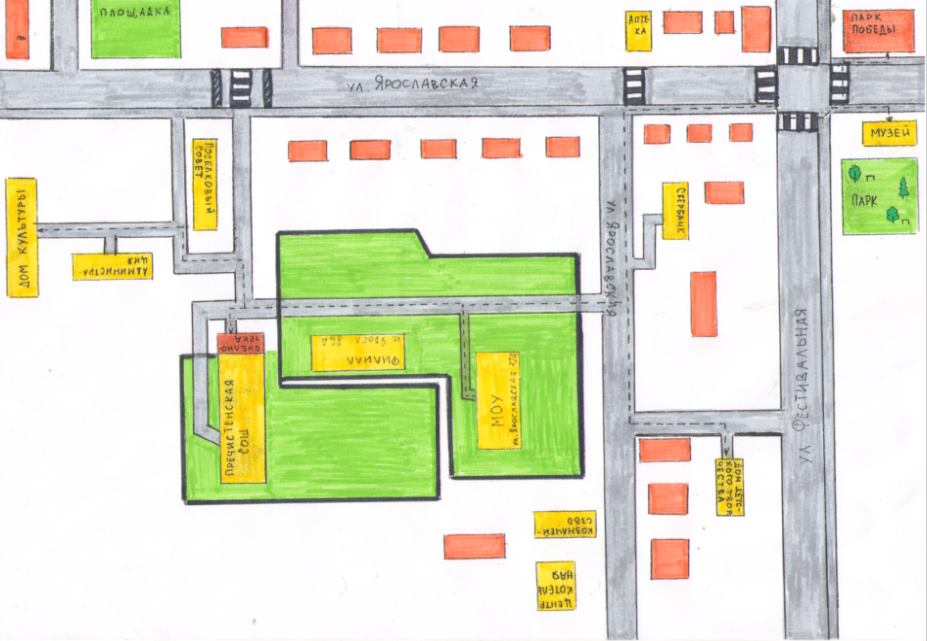 УТВЕРЖДАЮЗаведующая МОУ детский сад «Колосок»                   Г.И.Зиминова  _______________УТВЕРЖДАЮНачальник  ОГИБДД  Первомайского МО МВД России ____________________